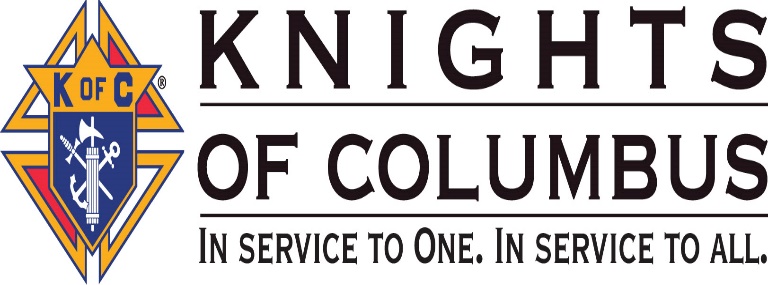 Notice of State Meeting:Worthy Brothers all,	 The Rhode Island State Council State meeting, will be held on Friday, March 27, 2018 at All Saints Parish, home of Woonsocket Council #113, 323 Rathburn Street, Woonsocket, RI. Start time 730pm. All Brother Knights are encouraged to attend. The dress code is business.  Some topics to be discussed will be: 125TH RI State Convention on April 27, 28 & 29, 2018And more!Michael Benson 							Michael DziokState Deputy							State Secretary